附件1浏阳市集里医院公开招聘编外合同制人员报名登记表注：（1）简历从高中学历教育起填写；（2）年月填写范例：比如2021年8月1日则填为20210801；（3）报名表请填写电子文档并双面打印后签字。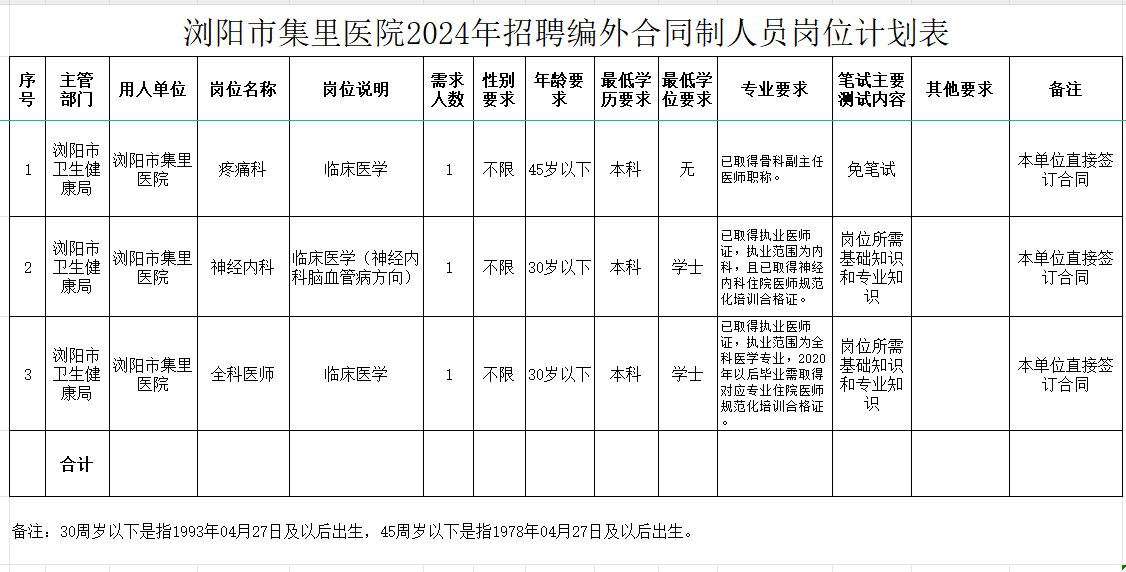 姓名姓名性别性别性别籍贯籍贯（寸照）出生年月出生年月民族民族民族现居住地现居住地（寸照）政治面貌政治面貌入党
时间入党
时间入党
时间婚姻状况婚姻状况（寸照）现工作单位现工作单位健康状况健康状况（寸照）全日制学历、学位全日制学历、学位毕业院校及所学专业毕业院校及所学专业最高学历、学位最高学历、学位毕业院校及所学专业毕业院校及所学专业执业证编号执业证编号取得时间取得时间身份证号码身份证号码联系电话联系电话学习经历起止时间起止时间起止时间起止时间起止时间毕业学校毕业学校毕业学校学历学历所学专业所学专业学习经历学习经历学习经历学习经历学习经历学习经历工作经历起止时间起止时间起止时间起止时间起止时间所在单位所在单位所在单位所在单位所在单位工作岗位工作岗位工作经历工作经历工作经历工作经历奖惩情况家庭主要成员及重要社会关系称谓称谓姓名姓名出生年月出生年月出生年月政治面貌政治面貌工作单位及职务工作单位及职务工作单位及职务家庭主要成员及重要社会关系家庭主要成员及重要社会关系家庭主要成员及重要社会关系家庭主要成员及重要社会关系家庭主要成员及重要社会关系家庭主要成员及重要社会关系家庭主要成员及重要社会关系个人承诺本人承诺：上述所报职位和其他信息已确认无误，真实有效，如有虚假，后果自负。            签名（手写）：                               年   月   日本人承诺：上述所报职位和其他信息已确认无误，真实有效，如有虚假，后果自负。            签名（手写）：                               年   月   日本人承诺：上述所报职位和其他信息已确认无误，真实有效，如有虚假，后果自负。            签名（手写）：                               年   月   日本人承诺：上述所报职位和其他信息已确认无误，真实有效，如有虚假，后果自负。            签名（手写）：                               年   月   日本人承诺：上述所报职位和其他信息已确认无误，真实有效，如有虚假，后果自负。            签名（手写）：                               年   月   日本人承诺：上述所报职位和其他信息已确认无误，真实有效，如有虚假，后果自负。            签名（手写）：                               年   月   日本人承诺：上述所报职位和其他信息已确认无误，真实有效，如有虚假，后果自负。            签名（手写）：                               年   月   日本人承诺：上述所报职位和其他信息已确认无误，真实有效，如有虚假，后果自负。            签名（手写）：                               年   月   日本人承诺：上述所报职位和其他信息已确认无误，真实有效，如有虚假，后果自负。            签名（手写）：                               年   月   日本人承诺：上述所报职位和其他信息已确认无误，真实有效，如有虚假，后果自负。            签名（手写）：                               年   月   日本人承诺：上述所报职位和其他信息已确认无误，真实有效，如有虚假，后果自负。            签名（手写）：                               年   月   日本人承诺：上述所报职位和其他信息已确认无误，真实有效，如有虚假，后果自负。            签名（手写）：                               年   月   日资格审查意见                 （盖章）                             年   月   日                 （盖章）                             年   月   日                 （盖章）                             年   月   日                 （盖章）                             年   月   日                 （盖章）                             年   月   日                 （盖章）                             年   月   日                 （盖章）                             年   月   日                 （盖章）                             年   月   日                 （盖章）                             年   月   日                 （盖章）                             年   月   日                 （盖章）                             年   月   日                 （盖章）                             年   月   日